ANNEXE 91 – Principes générauxL’organisation des activités des Ecoles de Rugby relève de l’organisme régional. Dans certains cas, l’organisme régional peut déléguer cette organisation à l’organisme départemental, notamment pour les catégories des plus jeunes. Lorsqu’un club va pratiquer le Rugby hors de son organisme régional, mais sur le territoire national, il le fait sous la responsabilité du Président du Club. Si le lieu de la rencontre ou du Tournoi se situe à l’étranger, ou si le tournoi accueille des équipes étrangères, le club doit solliciter l’accord préalable de la F.F.R., par l’intermédiaire de son organisme régional. Celui-ci ne pourra être donné que si les pratiques et règles concernant la sécurité (touche, mêlée, plaquage…) sont conformes aux règlements F.F.R. Toute personne souhaitant participer aux activités des Ecoles de rugby devra être licenciée à la F.F.R. selon les dispositions prévues à l’article 220 des Règlements Généraux de la F.F.R. Tout calendrier de compétitions national est prioritaire sur l’organisation de plateaux ou tournois au niveau régional ou départemental, ou par un club. Le calendrier fixant les dates réservées aux plateaux et tournois pour les M14 Masculins et les M15 Féminines est publié sur le site Internet de la F.F.R.  Les plateaux sont organisés sous l’égide des organismes régionaux ou départementaux. Les tournois sont organisés à l’initiative d’un club. Les plateaux ou tournois se déroulent selon une formule de poules (de brassage et de niveaux). Toute formule de phase finale (demi-finale et finale) est interdite. Pour la catégorie « Moins de 6 ans », il est préconisé de limiter les déplacements à 50 kilomètres et d’organiser les plateaux/tournois sous forme d’ateliers ou de rencontres.  LA COMPETITION DES « MOINS DE 14 ANS » La compétition des « Moins de 14 ans » est organisée par la Commission Nationale des Ecoles de Rugby de la F.F.R. La Commission propose deux niveaux de compétitions pour les « Moins de 14 ans » : - le Challenge Fédéral ; - le Super Challenge de France.  Les dates de ces challenges sont fixées par le calendrier susvisé, relatif aux dates réservées aux plateaux et tournois.  Ils se déroulent selon leur règlement publié sur le site Internet de la F.F.R. ORGANISATION DES TOURNOIS DE CLUBS Une association pourra accueillir et organiser à son initiative un tournoi d’école de rugby, uniquement si elle dispose du label « Ecole de Rugby » décerné par la F.F.R. Cette disposition ne concerne pas les tournois/plateaux dont l’organisation relève d’une initiative d’un organisme régional ou d’un organisme départemental. Toute organisation de tournoi à l’initiative d’une association disposant du label ci-dessus doit faire l’objet d’une demande d’autorisation auprès de son organisme régional (dossier téléchargeable sur le site Internet de la F.F.R.).  Tournoi "départemental", "régional" ou "national" : o Départemental : équipes participantes toutes issues du même département ; o Régional : équipes participantes toutes issues du même organisme régional ; o National : équipes participantes issues des divers organismes régionaux de la F.F.R. Lorsqu’un club souhaite organiser un tournoi n’opposant que des équipes affiliées à la F.F.R., il doit adresser une « demande d’autorisation d’organisation de Tournoi » à son organisme régional. La vérification de l’application des règlements de la F.F.R. (règles du jeu, temps de jeu, organisation sportive, mesures de sécurité…) est de la responsabilité du Président de l’organisme régional qui délivre l’autorisation d’organiser. Tournoi dit "international" : Si le Tournoi accueille des équipes étrangères, il est dit « international ». Les équipes étrangères doivent avoir obtenu une « lettre de sortie de leur Fédération ». Le club organisateur doit avoir obtenu de la F.F.R., par l’intermédiaire de son organisme régional, « l’autorisation d’organiser le tournoi ».Pour chaque tournoi organisé en vertu de la présente annexe, l’organisme régional concerné désigne un Directeur de tournoi (qui peut être un dirigeant – dûment licencié – du club organisateur) qui a notamment pour rôle de collecter les feuilles de présence et de résultats, et de transmettre celle-ci à l’organisme régional à l’issue du tournoi.  Tout manquement par une association aux dispositions de la présente annexe est susceptible d’entraîner la suspension ou le retrait du label visé ci-dessus.  REGLES GENERALESDans tous les cas et quel que soit le type de tournoi, tous les joueurs des équipes participantes affiliées à la F.F.R. doivent être titulaires d’une licence-assurance F.F.R. en cours de validité.  Il est de la responsabilité du club organisateur et de son Président de s’assurer que toutes les équipes participantes, y compris les équipes étrangères, sont bien munies des documents et autorisations nécessaires. REGLES DU JEU Les règles du jeu appliquées lors des Tournois doivent être obligatoirement celles du Rugby Digest.  Le non-respect des règles du Rugby Digest F.F.R. serait de nature à engager la responsabilité du Club organisateur et de son Président en cas d’accident grave pouvant être lié à la non application des règles F.F.R., et ce, même en présence d’équipes étrangères habituées à pratiquer le rugby selon d’autres règles ou sous d’autres formes de jeu. TEMPS DE JEU Tout tournoi doit respecter scrupuleusement les temps de jeu prévus dans le Rugby Digest. On entend par « temps de jeu » la durée TOTALE des matchs du Tournoi et non pas le temps de jeu effectif de chaque joueur y participant. RECUPERATION Deux Tournois disputés par une même équipe doivent être séparés par au moins 3 nuits complètes. PARTICIPATION A UN TOURNOI A L’ETRANGER En cas de participation à un Tournoi à l’étranger (et dans ce cas uniquement), l’obtention préalable d’une « lettre d’autorisation de sortie délivrée par la F.F.R. » est impérative. La demande d’autorisation, traitée par la F.F.R., doit comporter une attestation de conformité avec les règles F.F.R. des règles de jeu appliquées lors de ce tournoi. 2 – Sécurité sur les TournoisTout organisateur de Tournoi a le devoir de prendre toutes les dispositions permettant d’assurer la sécurité normale des participants : encadrement, joueurs et spectateurs. Etant donné qu’il n’existe que peu de textes législatifs ou mesures réglementaires sur le sujet, il importe d’établir des recommandations correspondant aux diverses situations et susceptibles d’assurer à tous des conditions normales d’exercice de leur activité. LES SPECTATEURSLorsque les aires de jeu sont ceinturées par des mains courantes, les spectateurs doivent obligatoirement se trouver derrière celles-ci. - s’il n’y a pas de mains courantes autour des aires de jeu, aucun spectateur ne doit se trouver à moins de 3,50 m. des lignes de touche ou d’en-but. L’ENCADREMENT L’encadrement, uniquement composé de personnes licenciées autorisées DAT, et en nombre raisonnable, (maximum 4 personnes par équipe) peut se tenir à l’intérieur des mains courantes ou sur la bande des 3,50 m. autour du terrain, mais uniquement lorsque son équipe joue. Par contre, ces dirigeants doivent veiller à ce qu’aucun objet susceptible de provoquer une blessure lors d’une chute ou d’un contact ne se trouve dans la zone des 3,50 m. (pharmacie, casier à bouteilles, plots, table de marque, etc…).  LES JOUEURSAu cours d’un match, les remplaçants doivent respecter les mêmes consignes que les spectateurs : se tenir derrière les mains courantes ou à plus de 3,50 m. de toute ligne. LES MOYENS DE SECOURS Bien qu’aucune disposition légale n’existe en la matière, les organisateurs de Tournois doivent prévoir les mesures appropriées en matière de secours aux blessés.La F.F.R. propose deux types de recommandations : - les premières, générales, applicables à tout tournoi, quel que soit l’effectif joueurs, - des mesures spécifiques, fonction des effectifs joueurs présents sur les Tournois. MESURES GENERALES Lorsqu’un club organise un Tournoi et quels que soient les effectifs, il est recommandé de prendre les dispositions suivantes : - Prévenir par courrier le centre de secours le plus proche de la tenue de la manifestation, - Avoir les coordonnées du médecin de service le plus proche et le moyen de le joindre rapidement, - Prévenir, par courrier, la structure hospitalière la plus proche de la tenue de la manifestation, - Laisser libre un accès pour les véhicules de secours, - Identifier et rendre repérables, notamment parmi les éducateurs formés, les personnes présentes titulaires d’un PSC1 (sachant que la formation PSC1 est obligatoire pour la formation de l’éducateur !) - Avoir une pharmacie de secours à disposition (avec une liste minimale de produits établie par le médecin du club). MESURES A PRENDRE EN FONCTION DES EFFECTIFS JOUEURS PRESENTS * Effectif joueurs inférieur à 400 : Les recommandations générales ci-dessus doivent être prises en compte. * Effectif joueurs compris entre 400 et 800 joueurs : Il est recommandé d’ajouter aux mesures générales ci-dessus : - la présence d’une antenne de secours constituée de personnes qualifiées n’ayant aucune autre fonction sur le tournoi, disposant d’un équipement minimum, notamment pour évacuer du terrain un blessé, - l’existence ou la mise en place d’un lieu approprié pour effectuer des soins ou attendre l’intervention des secours (pièce accessible avec un brancard, toile de tente, etc  ) * Effectif joueurs supérieur à 800 : Il est recommandé d’ajouter aux mesures générales : - la présence d’une ou plusieurs antennes de secours (en fonction du nombre de joueurs et de l’étendue du site) constituée de personnes qualifiées n’ayant aucune autre fonction sur le tournoi et disposant d’un équipement minimum, notamment pour évacuer du terrain un blessé, - l’existence ou la mise en place d’un lieu couvert approprié pour effectuer des soins ou attendre l’arrivée des secours, - la présence sur le site ou à proximité immédiate d’un médecin disponible sur simple appel. Lorsque le nombre de participants est très important ou le site très vaste, il peut s’avérer souhaitable de disposer sur place d’une ambulance, soit pour déplacer un blessé du lieu de l’accident vers le lieu où ils pourra être pris en charge par le médecin, soit  pour participer à des évacuations en cas d’accumulation de blessures nécessitant un transfert vers une structure hospitalière. Tableau des Recommandations 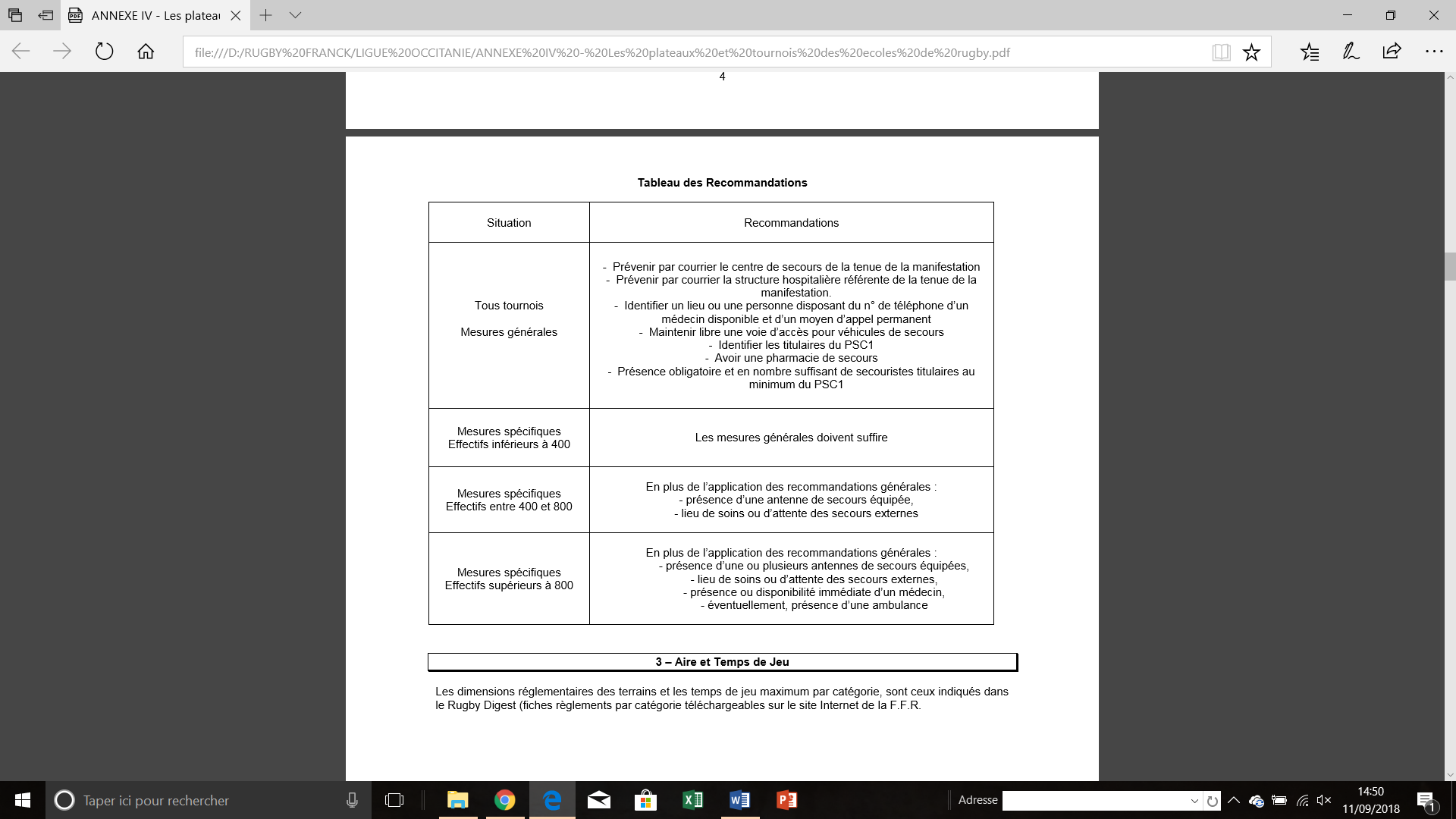 3 – Aire et Temps de JeuLes dimensions réglementaires des terrains et les temps de jeu maximum par catégorie, sont ceux indiqués dans le Rugby Digest (fiches règlements par catégorie téléchargeables sur le site Internet de la F.F.R.Jeu à XV dans les catégories M14 Masculins et M15 FémininesDans sa séance du 18 décembre 2009, le Comité Directeur de la F.F.R. a décidé dans un premier temps d’autoriser dans la catégorie des « moins de 15 ans », la pratique du rugby à XV avec des mêlées dites « pédagogiques », dans les conditions définies ci-après.  Dans sa séance du 31 janvier 2014, le Comité Directeur de la F.F.R. a décidé dans un second temps d’interdire la pratique du jeu à XII à compter de la saison 2015/2016, dans les catégories « moins de 14 ans » masculine et « moins de 15 ans » féminine. En premier lieu, les aptitudes techniques du joueur de moins de 14 ans ou de la joueuse de moins de 15 ans au poste d’ « Avant », doivent faire l’objet d’une évaluation technique selon un protocole élaboré par la Direction Technique Nationale en collaboration avec le Comité Médical de la F.F.R.    A l’issue de cette évaluation, les aptitudes techniques du joueur de moins de 14 ans ou de la joueuse de moins de 15 ans au poste d’ « Avant » sont renseignées sur une fiche d’évaluation individuelle.    Les joueur(se)s ayant réalisé le score technique requis se voient délivrer un passeport de « Joueur  de devant » leur permettant de participer en tant que tel aux rencontres de la catégorie « moins de 14 ans » masculine à XV ou « moins de 15 ans » féminine à XV. Ces rencontres sont arbitrées : - par des « joueurs-arbitres » appartenant à la même catégorie d’âge et qui ont suivi la formation idoine dispensée par les Commissions Régionales ou Départementales des Arbitres et se sont vus délivrer, à l’issue de celle-ci, un passeport « Arbitrage » ; ou - par un Arbitre en cours de formation (A.C.F.), désigné par le D.T.A., et par un joueur-arbitre titulaire du passeport « Arbitrage ». Pour toute rencontre, est également présent sur le terrain un éducateur-accompagnant ou un référent en arbitrage si le D.T.A. a désigné un A.C.F. mineur. Ces personnes auront la responsabilité entière de l’arbitrage de la mêlée et du jeu dangereux.  Le D.T.A. peut désigner un arbitre référent sur un plateau dont les rencontres sont arbitrées par deux  joueurs-arbitres accompagnés sur le terrain par un éducateur-accompagnant. Cet arbitre référent restera au bord du terrain et fera connaître ses observations éventuelles auprès des joueurs-arbitres et de l’éducateur accompagnant (il ne doit pas remplacer l’éducateur-accompagnant sur le terrain).  I – PROCEDURE ADMINISTRATIVE1 - DEFINITION DES PASSEPORTS « JOUEUR DE DEVANT » ET « ARBITRAGE » :1. Passeport « Joueur de devant » : Le passeport « Joueur de devant » est le document matérialisant la reconnaissance des aptitudes techniques d’un(e) joueur(se) de rugby appartenant à la catégorie « Moins de 14 ans » masculine ou « Moins de 15 ans » féminine, à évoluer au poste d’ « Avant » et donc à disputer des mêlées dites « pédagogiques » dans le jeu à XV.  Ce document est individuel et personnel. Il permet à son (sa) titulaire d’être inscrit(e) sur la liste des joueur(se)s reconnu(e)s aptes à participer à des rencontres M14 à XV ou M15 Féminines à XV en tant que « Joueur de devant ». Les aptitudes techniques validées par le passeport « Joueur de devant » sont entretenues à travers des entraînements réguliers.  2. Passeport « Arbitrage » : Le passeport « Arbitrage » est le document matérialisant la reconnaissance des aptitudes techniques d’un(e) joueur(se) de rugby appartenant à la catégorie « Moins de 14 ans » masculine ou « Moins de 15 ans » féminine, à arbitrer des rencontres à XV dans cette catégorie d’âge.   Ce document est individuel et personnel. Il permet à son (sa) titulaire d’être inscrit(e) sur la liste des joueur(se)s reconnu(e)s aptes à arbitrer des rencontres M14 à XV ou M15 Féminines à XV en tant que « Joueur-arbitre ».   2 - PROCEDURE DE DELIVRANCE DU PASSEPORT «JOUEUR DE DEVANT» ET DU PASSEPORT «ARBITRAGE »1. Passeport « Joueur de devant » : Le passeport « Joueur de devant » est délivré dans le respect de la procédure définie ci-après :  Des sessions de passation des tests techniques sont organisées par les Comités départementaux.   Les clubs sont convoqués par leur Comité départemental après transmission des résultats de l’Evaluation Fonctionnelle (dont le contenu est défini par la Direction Technique Nationale).  Les sessions se déroulent sous la responsabilité d’un encadrant titulaire d’un diplôme d’Etat (Conseiller Technique Sportif, Conseiller Technique Régional, Conseiller Rugby Territorial Régional ou éducateur habilité titulaire d’un D.E.S., d’un D.E. ou d’un B.E.E.S., membre de l’E.T.R. et de l’Académie des 1ères lignes). Des sessions de rattrapage peuvent être organisées (ex : évaluation de joueurs pouvant participer aux compétitions de sélections départementales M14 à XV ou M15 Féminines à XV et ne possédant pas de passeport « Joueur de devant »).  b. La liste des joueur(se)s reconnu(e)s aptes à participer aux rencontres M14 à XV ou M15 Féminines à XV en tant que « Joueur de devant », est établie par le cadre technique ou l’éducateur habilité, et reportée sur le document intitulé « Passeport pour le XV » de chaque équipe. c. Le passeport « Arbitrage » est délivré aux joueur(se)s figurant sur la liste visées ci-dessus. Tout passeport délivré comporte le tampon officiel du Comité concerné et la signature du Président de ce dernier (ou de son délégataire).  d. Ne peuvent se voir délivrer le passeport « Joueur de devant », que les joueur(se)s dûment licencié(e)s à la F.F.R. dans la catégorie « Moins de 14 ans » masculine ou « Moins de 15 ans » féminine.   2. Passeport « Arbitrage » : Le passeport « Arbitrage » est délivré dans le respect de la procédure définie ci-après :   a. Des sessions de formation sont organisées au sein de l’organisme régional ou de l’organisme départemental par la Commission Régionale ou Départementale des Arbitres.  Les clubs sont convoqués par leur Comité départemental. Les sessions se déroulent sous la responsabilité d’un formateur arbitre.   Les joueur(se)s concerné(e)s auront dû participer à ces sessions avec assiduité. b. La liste des joueur(se)s reconnu(e)s aptes à pratiquer l’arbitrage lors des rencontres M14 à XV ou M15 Féminines à XV, est établie par le formateur arbitre et validée par le D.T.A. et reportée sur le document intitulé « Passeport pour le XV » de chaque équipe.  c. Ne peuvent se voir délivrer le passeport « Arbitrage », que les joueur(se)s dûment licencié(e)s à la F.F.R. dans la catégorie « Moins de 14 ans » masculine ou « Moins de 15 ans » féminine.   3 - REGLES DE QUALIFICATION DU « JOUEUR DE DEVANT » ET DU « JOUEUR-ARBITRE » :1. Qualification du « Joueur de devant » :  Tout(e) joueur(se) licencié(e) dans la catégorie « Moins de 14 ans » masculine ou « Moins de 15 ans » féminine inscrit(e) sur le « Passeport pour le XV » de son équipe en tant que « Joueur de devant » sera valablement qualifié(e) à participer aux rencontres M14 à XV ou M15 Féminines à XV en cette qualité.     L’équipe dont un(e) joueur(se) participera à une rencontre M14 à XV ou M15 Féminines à XV sans être valablement qualifié(e) à cet effet, aura match perdu par disqualification.  En cas de manœuvre frauduleuse ou falsification de document visant à permettre la participation d’un(e) joueur(se) au poste d’ « Avant », sans que celui-ci (celle-ci)  n’ait été reconnu apte à participer aux rencontres M14 à XV ou M15 Féminines à XV en tant que « Joueur de devant », l’association et les dirigeants reconnus responsables, seront passibles des sanctions prévues au Titre V des Règlements Généraux de la F.F.R.   2. Qualification du « Joueur/arbitre » :  Tout(e) joueur(se) licencié(e) dans la catégorie « Moins de 14 ans » masculine ou « Moins de 15 ans » féminine ou dans une catégorie d’âge supérieure, inscrit(e) sur le « Passeport pour le XV » de son équipe en tant que « Joueur/arbitre », sera valablement qualifié(e) à arbitrer des rencontres M14 à XV ou M15 Féminines à XV en cette qualité.  L’équipe dont un(e) joueur(se) arbitrera une rencontre M14 à XV ou M15 Féminines à XV sans être valablement qualifié(e) à cet effet, aura match perdu par disqualification.  En cas de manœuvre frauduleuse ou falsification de document visant à permettre à un(e) joueur(se) d’arbitrer une rencontre M14 à XV ou M15 Féminines à XV, sans que celui-ci (celle-ci) n’ait été reconnu(e) apte à pratiquer l’arbitrage lors des rencontres M14 à XV ou M15 Féminines à XV, l’association et les dirigeants reconnus responsables, seront passibles des sanctions prévues au Titre V des Règlements Généraux de la F.F.R.     II – REGLEMENT SPORTIF1 - CONDITIONS D’ENGAGEMENT DES EQUIPES EN COMPETITION A XV :Une association affiliée à la F.F.R. ne pourra engager une équipe en compétition M14 à XV ou M15 Féminines à XV, que si elle remplit les conditions définies ci-après :    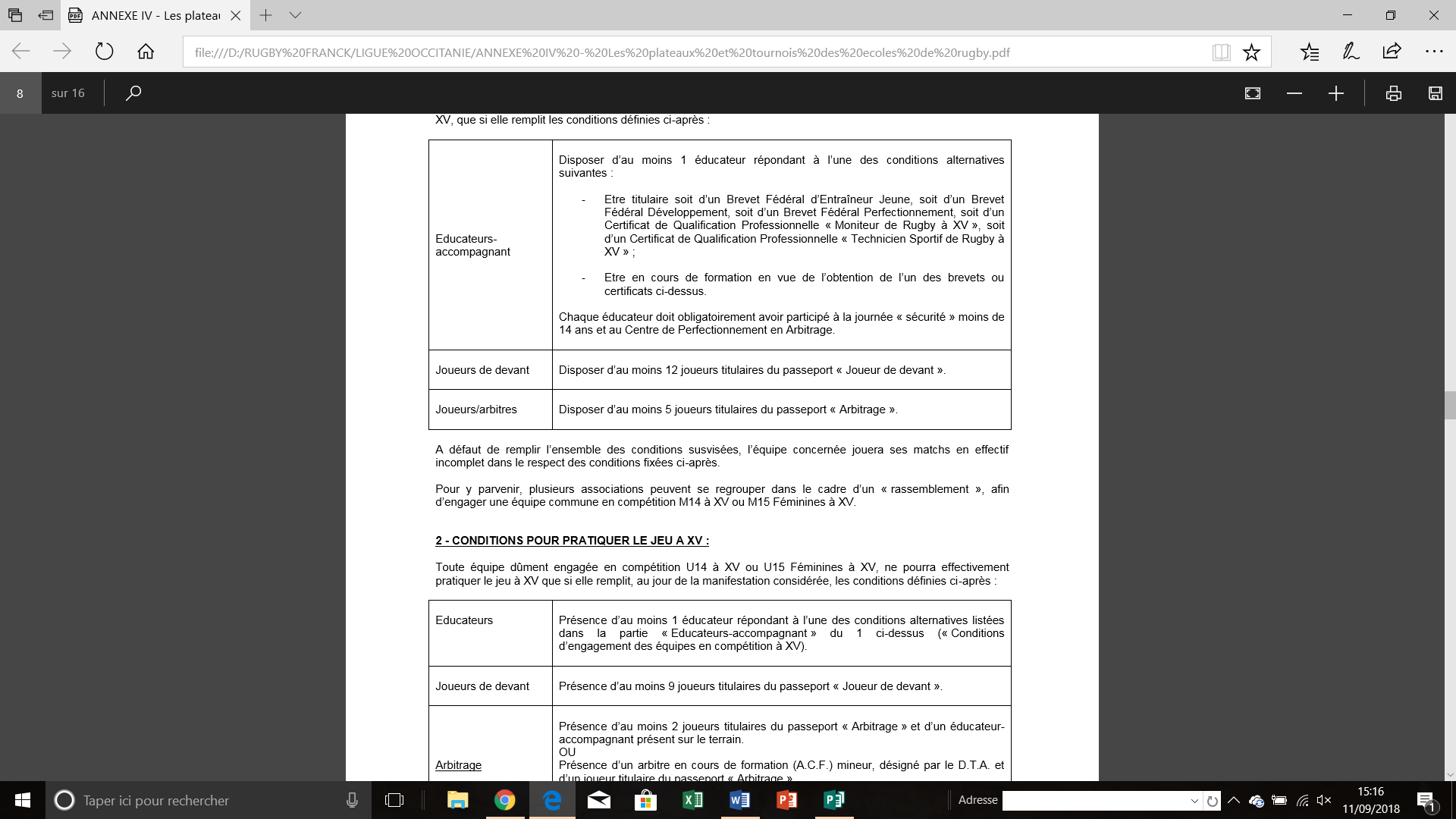 A défaut de remplir l’ensemble des conditions susvisées, l’équipe concernée jouera ses matchs en effectif incomplet dans le respect des conditions fixées ci-après.  Pour y parvenir, plusieurs associations peuvent se regrouper dans le cadre d’un « rassemblement », afin d’engager une équipe commune en compétition M14 à XV ou M15 Féminines à XV.  2 - CONDITIONS POUR PRATIQUER LE JEU A XV :Toute équipe dûment engagée en compétition U14 à XV ou U15 Féminines à XV, ne pourra effectivement pratiquer le jeu à XV que si elle remplit, au jour de la manifestation considérée, les conditions définies ci-après : 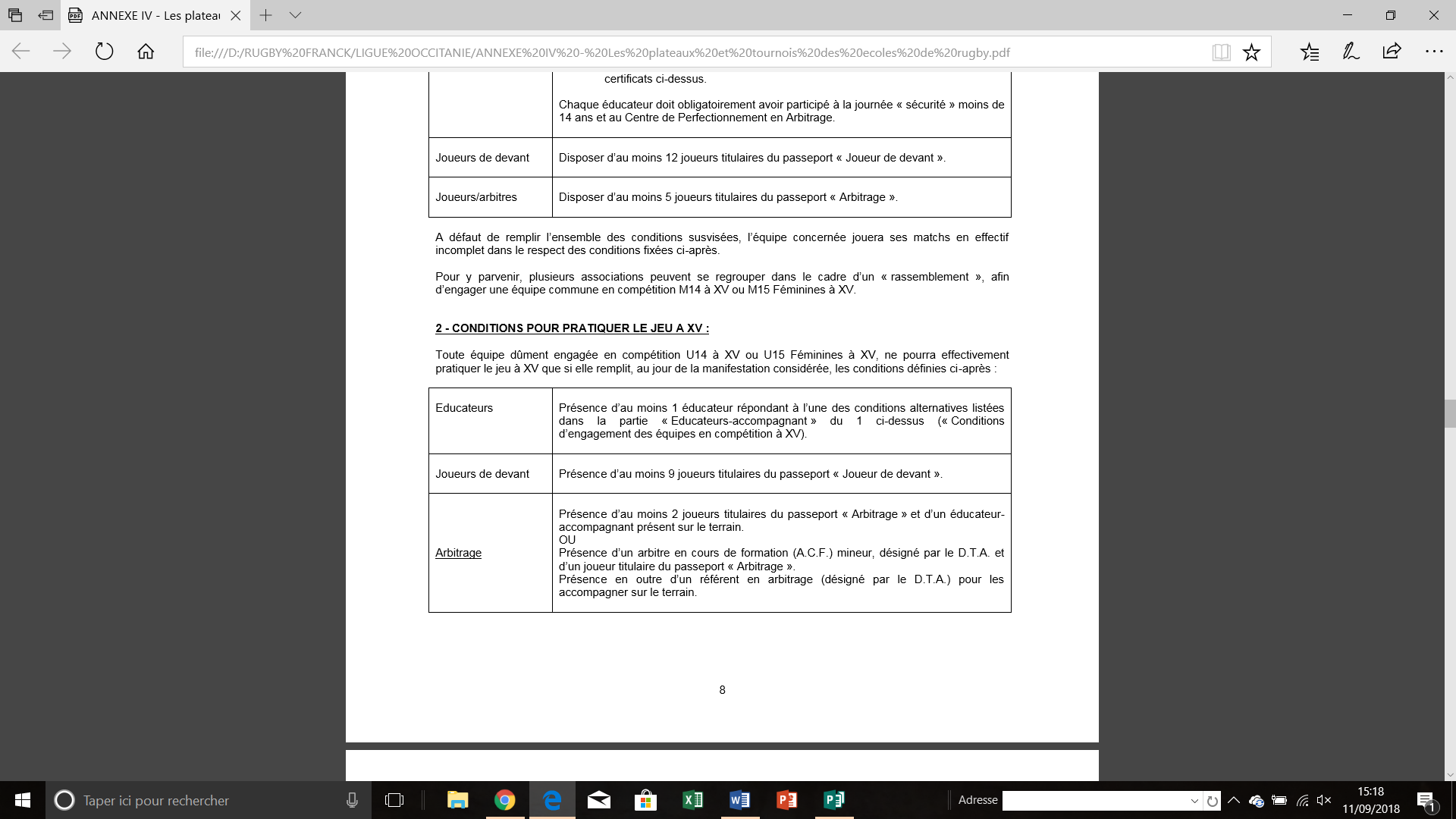 3 - REGLES D’ARBITRAGE ET REGLES DU JEU EN COMPETITION A XV :Les règles d’arbitrage et les règles du jeu applicables en compétition M14 à XV ou M15 Féminines à XV sont celles définies par le Rugby Digest.  4 - CONDITIONS DE DEROULEMENT DES RENCONTRES (CAS PARTICULIERS) :1. 	Absence du référent en arbitrage désigné par le D.T.A.  Il est remplacé par un éducateur-accompagnant qui encadre l’arbitre en cours de formation (A.C.F.) et le joueur titulaire du passeport « Arbitrage ». 2.	Association(s) participant au tournoi sans éducateur-accompagnant (et pas d’arbitre en cours de formation désigné) : L’(les) équipe(s) fautive(s) aur(ont)a match perdu et inscrir(ont)a 1 point terrain. Le match peut être arbitré par 2 joueurs titulaires du passeport « Arbitrage » sous réserve d’être encadrés par un éducateur-accompagnant d’une autre association participant au tournoi.  3. 	L’une des équipes présente moins de 2 joueur(se)s titulaires du passeport « Arbitrage ».  L’équipe fautive aura match perdu et inscrira 1 point terrain. L’arbitrage sera assuré par un joueur titulaire du passeport « Arbitrage » accompagné de son éducateur-accompagnant. En l’absence de tout joueur titulaire du passeport « Arbitrage », l’arbitrage sera assuré par cet éducateur-accompagnant. Le match se déroule en jeu à XV avec des mêlées « pédagogiques ». 4. 	L’une des équipes présente moins de 9 joueurs titulaires du passeport « Joueur de devant ». L’équipe fautive aura match perdu et inscrira 1 point terrain. Le match peut se dérouler dans les conditions alternatives suivantes : L’une des autres équipes participant au tournoi et se trouvant en sureffectif, accepte de fournir les joueu(se)rs complémentaires (impérativement titulaires du passeport « Joueur de devant ») : le match se déroule à 15 contre 15 avec des mêlées « pédagogiques » ; A défaut :  Si l’équipe incomplète présente 8 joueurs titulaires du passeport « Joueur de devant » : le match se déroule à 15 contre 15 avec des mêlées « pédagogiques » Si l’équipe incomplète présente moins de 8 joueurs titulaires du passeport « Joueur de devant », le match peut alors se dérouler : A 14 contre 14 avec présence de 7 joueurs de devant dans chaque équipe. Les mêlées (symétriques) se disputent sans troisièmes lignes centres (formation « 3-3-2 ») ; A 13 contre 13 avec présence de 6 joueurs de devant dans chaque équipe. Les mêlées (symétriques) se disputent sans troisièmes lignes ailes (formation « 3-2-1 ») ; A 12 contre 12 avec présence de 5 joueurs de devant dans chaque équipe. Les mêlées (symétriques) se disputent sans troisièmes lignes (formation « 3-2 ») ; A 11 contre 11 avec présence de 5 joueurs de devant et 6 joueurs de derrière dans chaque équipe. Les mêlées (symétriques) se disputent sans troisièmes lignes (formation « 3-2 »). Le match ne peut se dérouler ou est arrêté si l’une des deux équipes au moins présente moins de 11 joueurs. La diminution du nombre de joueurs en mêlée n’entraîne pas automatiquement la mise en place de mêlées simulées si tous les joueurs y participant sont titulaires du passeport « Joueur de devant ». 5. 	L’une des équipes présente moins de 15 joueurs.  L’équipe fautive aura match perdu et inscrira 1 point terrain. Le match peut se dérouler dans les conditions alternatives suivantes : L’une des autres équipes participant au tournoi et se trouvant en sureffectif, accepte de fournir les joueu(se)rs complémentaires : le match se déroule à 15 contre 15 avec des mêlées « pédagogiques ».  A défaut, le match se déroule en effectif incomplet dans les conditions suivantes : A 14 contre 14 avec 7 joueurs de devant dans chaque équipe. Les mêlées (symétriques) se disputent sans troisièmes lignes centres (formation  « 3-2-2 »). A 13 contre 13 avec 6 joueurs de devant dans chaque équipe. Les mêlées (symétriques) se disputent sans troisièmes lignes ailes (formation « 3-2-1 »). A 12 contre 12 avec 5 joueurs de devant dans chaque équipe. Les mêlées (symétriques) se disputent sans troisièmes lignes (formation « 3-2 »).  A 11 contre 11 avec 5 joueurs de devant et 6 joueurs de derrière dans chaque équipe. Les mêlées (symétriques) se disputent sans troisièmes lignes (formation « 3-2 »).  Le match ne peut se dérouler ou est arrêté si l’une des deux équipes au moins présente moins de 11 joueurs. La diminution du nombre de joueur en mêlée n’entraîne pas automatiquement la mise en place de mêlées simulées si tous les joueurs y participant sont titulaires du passeport « Joueur de devant ».  6.	 En cours de match, l’une des équipes se retrouve à moins de 15 joueurs.  Soit une autre équipe participant au tournoi et se trouvant en sureffectif, accepte de fournir les joueurs complémentaires : le match se déroule à 15 contre 15 dans le respect des temps de jeu, avec des mêlées « pédagogiques ».   Soit la suite du match se déroule à égalité numérique, avec application de l’ensemble des règles M14 ou M15 à XV. L’équipe complète ou en supériorité numérique sort des joueurs du terrain afin de rétablir l’égalité numérique. Le match peut alors se dérouler dans les conditions suivantes : A 14 contre 14 avec présence de 7 joueurs de devant dans chaque équipe. Les mêlées (symétriques) se disputent sans troisièmes lignes centres (formation « 3-2-2 »). A 13 contre 13 avec présence de 6 joueurs de devant dans chaque équipe. Les mêlées (symétriques) se disputent sans troisièmes lignes ailes (formation « 3-2-1 »). A 12 contre 12 avec présence de 5 joueurs de devant dans chaque équipe. Les mêlées (symétriques) se disputent sans troisièmes lignes (formation  « 3-2 »).  A 11 contre 11 avec présence de 5 joueurs de devant et 6 joueurs de derrière dans chaque équipe. Les mêlées (symétriques) se disputent sans troisièmes lignes (formation « 3-2 »). 7. 	En cours de match, l’une des équipes a un joueur exclu temporairement ou définitivement : L’équipe concernée fait entrer sur le terrain un joueur remplaçant justifiant, si nécessaire, de la qualification de « Joueur de devant » afin de rétablir l’égalité numérique. En cas d’exclusion temporaire d’un « Joueur de devant » et si l’équipe concernée ne dispose pas de joueurs remplaçants justifiant de la qualification requise, les mêlées « pédagogiques » se disputent en présence 7 joueurs de devant dans chaque équipe, pendant la durée de ladite exclusion. En cas d’exclusion définitive d’un « Joueur de devant » et si l’équipe concernée ne dispose pas de joueurs remplaçants justifiant de la qualification requise, les mêlées « pédagogiques » se disputent en présence 7 joueurs de devant dans chaque équipe, jusqu’à la fin du match. 8. 	En cours de match, en raison de blessures et/ou d’exclusions (temporaires ou définitives), l’une des équipes est réduite à moins de 5 joueurs titulaires du passeport « Joueur de devant » dans le 5 de devant : Les mêlées « pédagogiques » sont remplacées par un coup de pied franc contre l’équipe fautive. 5- DISCIPLINE :Tout joueur-arbitre titulaire d’un passeport « Arbitrage », éducateur-accompagnant, arbitre en cours de formation (A.C.F.) ou référent en arbitrage désigné par le D.T.A. peut infliger des cartons jaunes et des cartons rouges. Il peut établir tout rapport à l’encontre d’un(e) ou plusieurs licencié(e)s ou d’une ou plusieurs association(s), en cas d’infraction(s) susceptible(s) de déboucher sur le prononcé d’une(de) sanction(s) disciplinaire(s). Toutes les informations utiles (identité du(des) licencié(e)s, numéro(s) de licence(e), nom(s) du(des) association(s)…) ainsi que les motifs de son intervention (nature, cause, importance de l’infraction…) sont portées sur la feuille de résultat ou sur tout autre support.  Tout rapport est transmis à l’organisme régional concerné à l’issue du tournoi.  Les procédures disciplinaires sont engagées en application des dispositions du Titre V des Règlements Généraux de la F.F.R.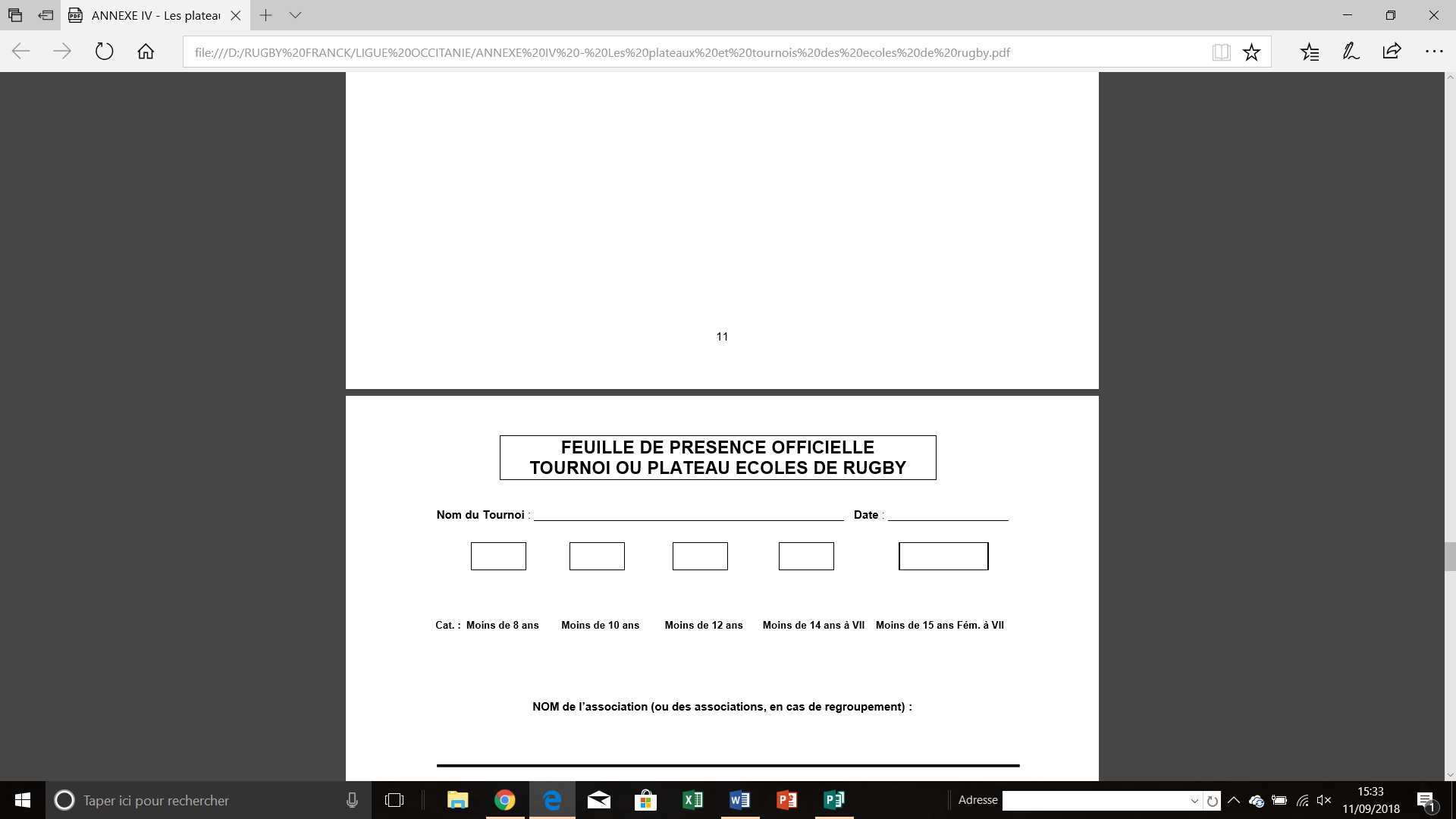 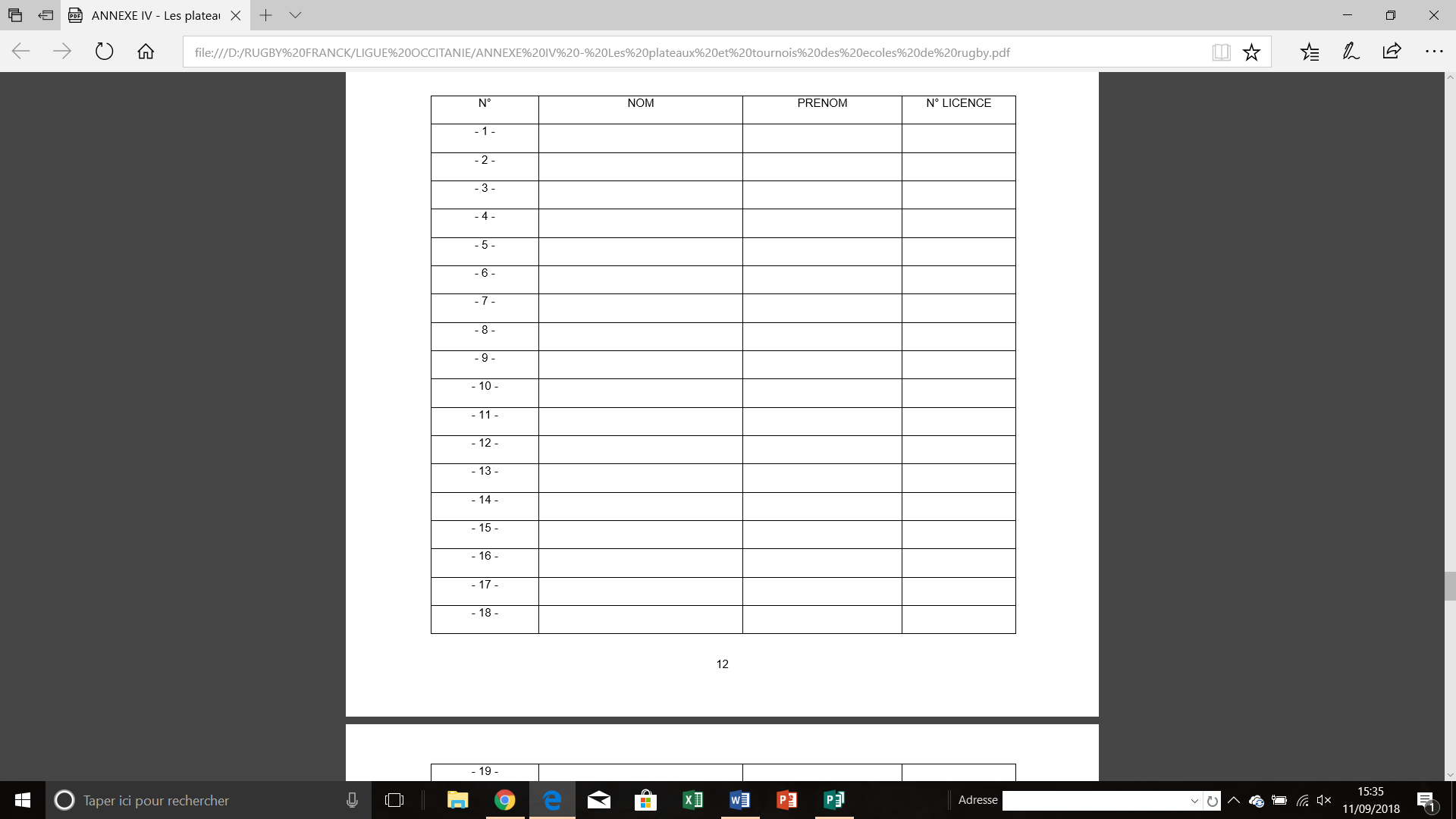 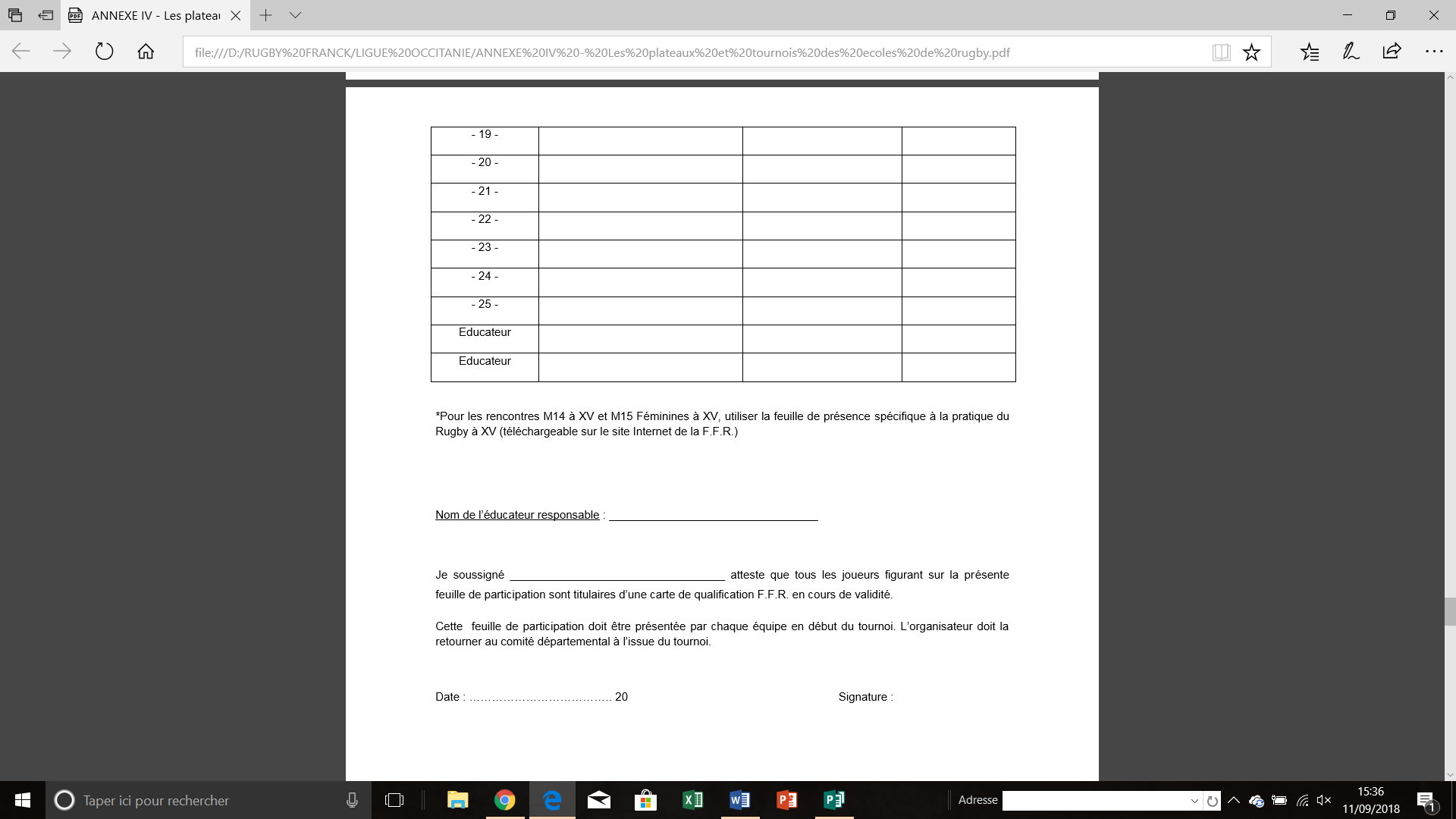 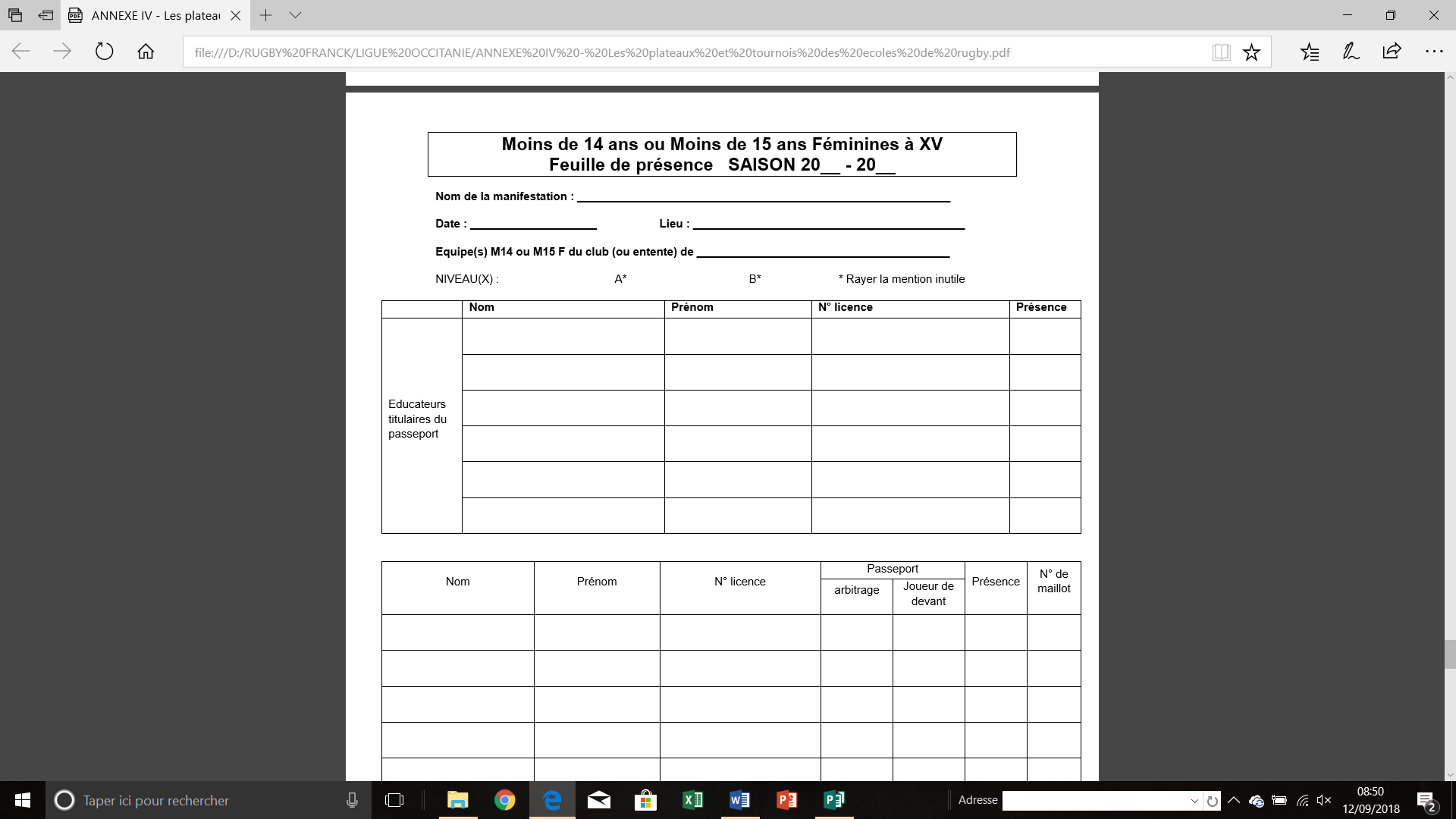 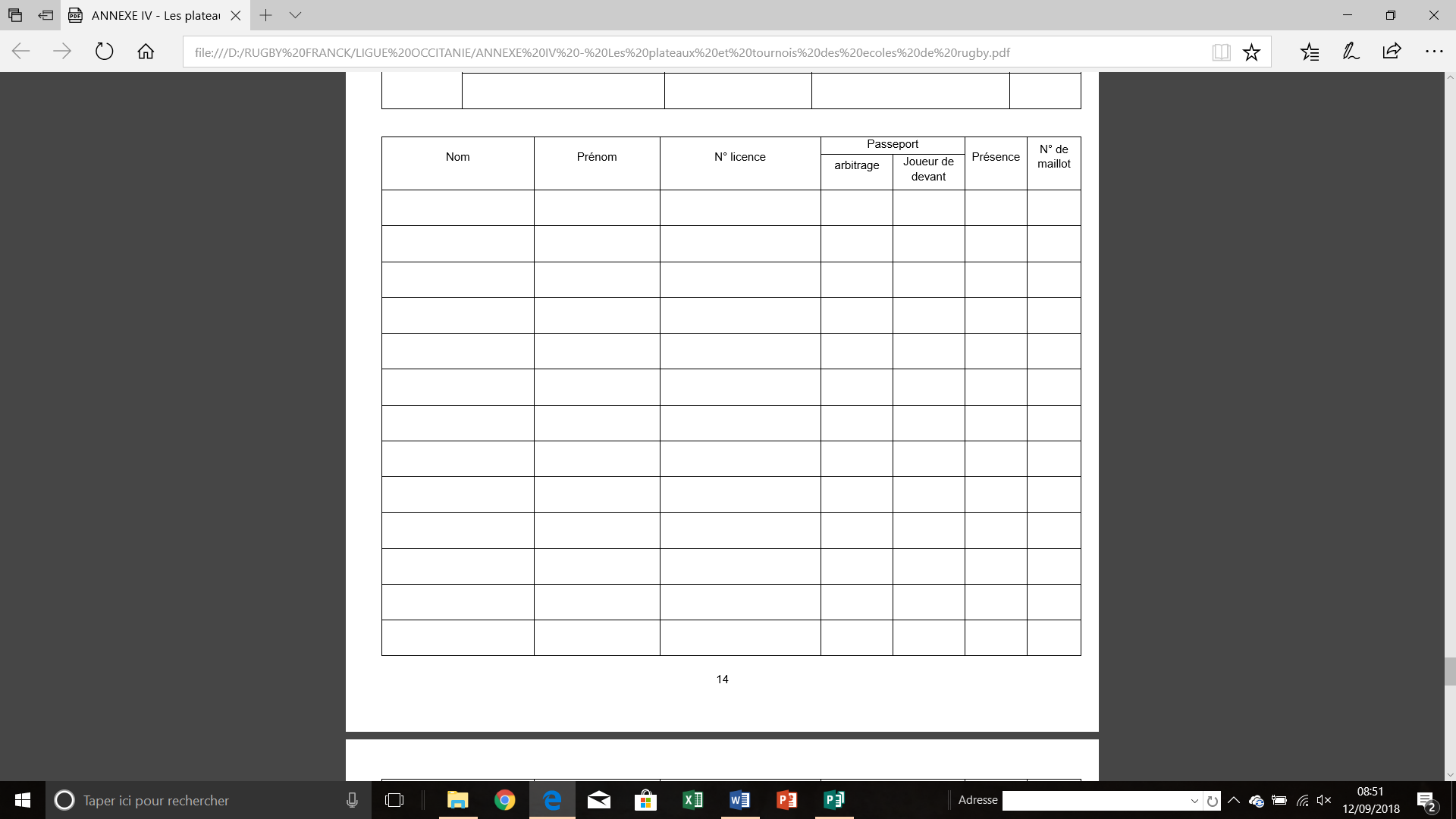 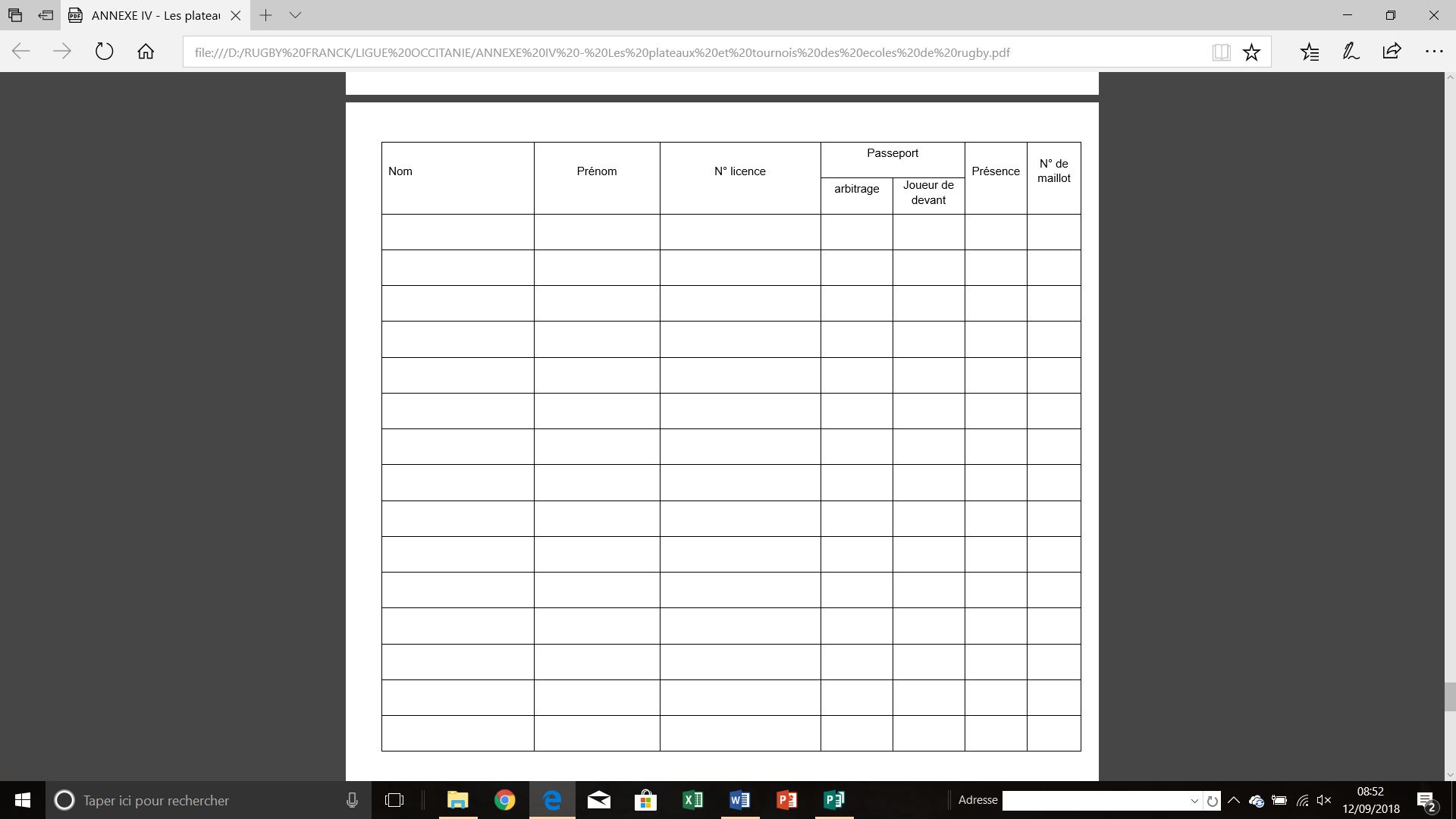 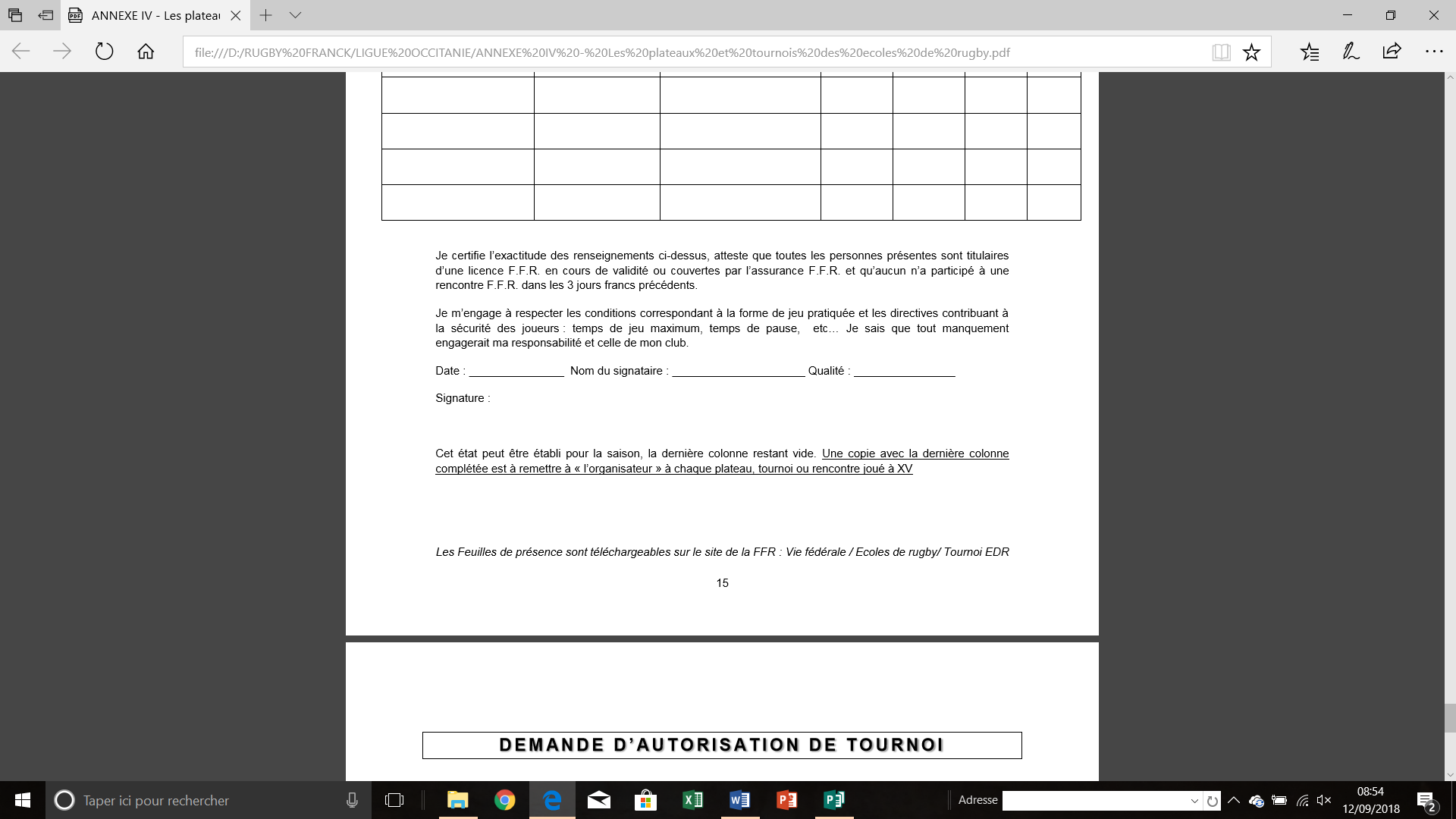 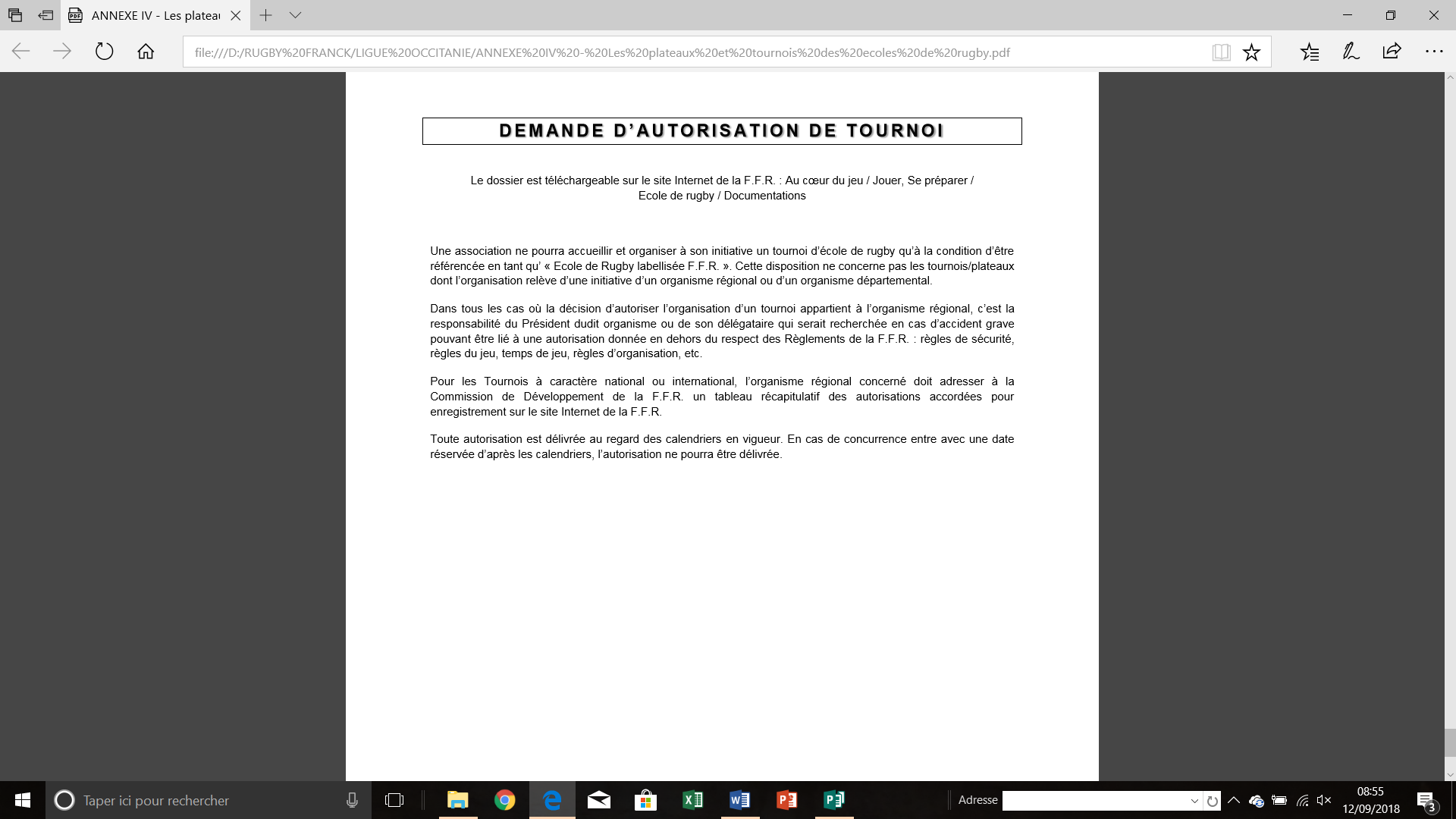 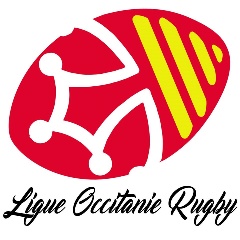 ANNEXE IV – 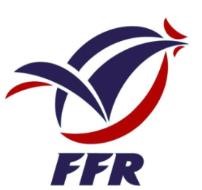 LES PLATEAUX ET TOURNOIS DES ECOLES DE RUGBY 